Протокол № 391заседания ПравленияСаморегулируемой организации аудиторовАССОЦИАЦИЯ «СОДРУЖЕСТВО» (СРО ААС)г. Москва 	                                                                                                               28 марта 2019 г.Голосовали:Члены Правления СРО ААС:Ананьев И.В., Бородина Н.В., Бутовский В.В., Голенко В.С., Горелов М.Г., Горячева О.В., Желтяков Д.В., Жуков С.П., Кобозева Н.В., Константинова И.Г., Кромин А.Ю., Кузнецов А.П., Лимаренко Д.Н., Малофеева Н.А., Михайлович Т.Н., Мухарева Е.В., Носова О.А., Рукин В.В., Рыбенко Г.А., Селезнев А.В., Старовойтова Е.В., Сюткина М.Г., Федосимов Б.А., Чая В.Т., Черкасова Н.В., Шеметов В.Н., Шеремет А.Д.Итого в голосовании на заседании Правления СРО ААС приняло участие 27 из 38 человек, что составляет 71% голосов, кворум для принятия решений имеется.Форма заседания Правления СРО ААС – заочная.Документы, содержащие сведения о голосовании членов Правления СРО ААС, принимались до 28 марта 2019 года.ПОВЕСТКА ДНЯ:О выдаче квалификационных аттестатов аудитора.О приеме в члены СРО ААС.О смене статуса члена СРО ААС.О приостановлении и восстановлении членства в СРО ААС.Об отложении рассмотрения заявления о прекращении членства в СРО ААС.О прекращении членства в СРО ААС.О внесении изменений в нормативные документы СРО ААС.Об утверждении Отчета о состоянии и результатах ВККР за 2018 год.Решили: утвердить повестку дня заседания Правления СРО ААС.Решение принято единогласноПо первому вопросуО выдаче квалификационных аттестатов аудитораРешили:Выдать квалификационные аттестаты аудитора (для вновь аттестуемых аудиторов) 1 аудитору.Решение принято единогласноПо второму вопросуО приеме в члены СРО ААСРешили:2.1. Принять в члены СРО ААС 1 аудитора;2.2. Принять в члены СРО ААС 3 аудиторские организации.Решение принято единогласноПо третьему вопросуО смене статуса члена СРО ААС Решили:3.1. Сменить статус члена СРО ААС со статуса ИП на статус аудитора 2 индивидуальным аудиторам;3.2. Сменить статус члена СРО ААС со статуса аудитора на статус ИП 1 аудитору.Решение принято единогласноПо четвертому вопросуО приостановлении и восстановлении членства в СРО ААСРешили:4.1. Приостановить членство в СРО ААС на 30 календарных дней по Предписанию Управления Федерального казначейства по г. Москве 1 аудиторской организации; 4.2. Приостановить членство в СРО ААС на срок до устранения нарушения, но не более 180 календарных дней, по рекомендации ДК СРО ААС в связи с нарушением требований к членству (несоблюдение требования о численности аудиторов, являющихся работниками аудиторской организации; несоблюдение требования о том, что лицо, являющееся единоличным исполнительным органом аудиторской организации должно быть аудитором) 2 аудиторских организаций;4.3. Приостановить членство в СРО ААС на срок до устранения нарушения, но не более 180 календарных дней, по рекомендации ДК СРО ААС в связи с нарушением требований к членству (несоблюдение требования о численности аудиторов, являющихся работниками аудиторской организации) 2 аудиторских организаций;4.4. Приостановить членство в СРО ААС на срок до устранения нарушения, но не более, чем до 16.07.2019 года, по рекомендации ДК СРО ААС в связи с нарушением требований к членству (несоблюдение требования о доле уставного (складочного) капитала аудиторской организации, принадлежащей аудиторам и (или) аудиторским организациям; несоблюдение требования о том, что лицо, являющееся единоличным исполнительным органом аудиторской организации должно быть аудитором) 1 аудиторской организации;4.5. Приостановить членство в СРО ААС на срок до устранения нарушения, но не более 180 календарных дней, по рекомендации ДК СРО ААС в связи с несоблюдением требования о прохождении внешнего контроля качества работы 29 аудиторских организаций;4.6. Приостановить членство в СРО ААС на срок до устранения нарушения, но не более, чем до 27.04.2019 года, по рекомендации ДК СРО ААС в связи с несоблюдением требования о прохождении внешнего контроля качества работы 1 аудиторской организации;4.7. Приостановить членство в СРО ААС на срок до устранения нарушения, но не более, чем до 08.06.2019 года, по рекомендации ДК СРО ААС в связи с несоблюдением требования о прохождении внешнего контроля качества работы 2 аудиторских организаций;4.8. Приостановить членство в СРО ААС на срок 90 календарных дней по рекомендации ДК СРО ААС в связи с нарушением требований Федерального закона от 30 декабря 2008 г. № 307-ФЗ «Об аудиторской деятельности», стандартов аудиторской деятельности 2 аудиторских организаций;4.9. Приостановить членство в СРО ААС на срок 90 календарных дней по рекомендации ДК СРО ААС в связи с нарушением требований Федерального закона от 30 декабря 2008 г. № 307-ФЗ «Об аудиторской деятельности», стандартов аудиторской деятельности, Правил независимости аудиторов и аудиторских организаций, Кодекса профессиональной этики аудиторов 1 аудиторской организации;4.10. Приостановить членство в СРО ААС на срок 90 календарных дней по рекомендации ДК СРО ААС в связи с нарушением требований Федерального закона от 30 декабря 2008 г. № 307-ФЗ «Об аудиторской деятельности», стандартов аудиторской деятельности, Правил независимости аудиторов и аудиторских организаций, Кодекса профессиональной этики аудиторов 1 аудитора;4.11. Восстановить членство в СРО ААС в связи с устранением нарушения требования к членству (несоблюдение требования о численности аудиторов, являющихся работниками аудиторской организации) 1 аудиторской организации.Решение принято единогласноПо пятому вопросуОб отложении рассмотрения заявления о прекращении членства в СРО ААС   Решили:5.1. Отложить рассмотрение заявления о прекращении членства в СРО ААС    на основании пп. 10.4.1. и 10.4.3. Положения о членстве СРО ААС 1 аудиторской организации.Решение принято единогласноПо шестому вопросуО прекращении членства в СРО ААСРешили:6.1.  Прекратить членство в СРО ААС в связи с исключением из ЕГРЮЛ (внесена запись о недостоверности сведений) 1 аудиторской организации;6.2. Прекратить членство в СРО ААС на основании поданного заявления 2 аудиторов;6.3. Прекратить членство в СРО ААС на основании поданного заявления 1 аудиторскую организацию.Решение принято единогласноПо седьмому вопросуО внесении изменений в нормативные документы СРО ААСРешили:7.1. Утвердить Положение об уполномоченных экспертах по контролю качества в новой редакции согласно Приложению № 1.Решение принято большинством голосовПо восьмому вопросуОб утверждении Отчета о состоянии и результатах ВККР за 2018 годРешили:8.1. Утвердить Отчет о состоянии и результатах внешнего контроля качества работы аудиторов и аудиторских организаций- членов СРО ААС за 2018 год согласно Приложению № 2.Решение принято единогласноПодсчет голосов проводился секретарем заседания Правления СРО ААС Носовой О.А.Подписи:Председатель Правления СРО ААС ______________________ А.Д. ШереметСекретарь Правления СРО ААС      ______________________ О.А. Носова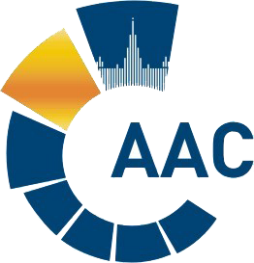 САМОРЕГУЛИРУЕМАЯ ОРГАНИЗАЦИЯ АУДИТОРОВАССОЦИАЦИЯ «СОДРУЖЕСТВО» 
член Международной Федерации Бухгалтеров (IFAC)(ОГРН 1097799010870, ИНН 7729440813, КПП 772901001) 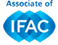 119192, г. Москва, Мичуринский проспект, дом 21, корпус 4. т: +7 (495) 734-22-22, ф: +7 (495) 734-04-22, www.auditor-sro.org, info@auditor-sro.org 